 第３５回 わかばジュニア大会  ～参加チーム募集について～　　　　　　　　　　　　　　　　　　　　　　　　　　　　　　　　　　　　　　　　　　　　　令和2年3月 吉日神奈川少年野球育英協会 理事長　田中　俊二長い冬もいよいよ終りに近づいてきましたが、皆様お元気でお過ごしでしょうか。各チームにおかれましては新チームでの体制も整い今大会を待ち望んで頂いているチームも多いのでは無いでしょうか。つきましては下記に基づき、今大会参加チームの募集を行いますので、皆様方の奮ってのご参加をお願い申し上げます。Ⅰ．開催時期　　　第３５回大会　４月１８日（土）」開会～６月２０日（予定）までの土日祝祭日Ⅱ．参加資格　　　小学４年生以下の選手で編成された、神奈川県下の軟式野球チーム。Ⅲ．参 加 費　　　◆大会登録費：￥3,000 (新規参加チームのみ)　◆年間登録費：￥1,000 (大会登録費を支払った年は不要)◆大会参加費：￥4,000（春季・秋季とも）　　　　　　　　　集金は抽選会時としますが、一団体・クラブで複数チームを参加させる場合は、大会参加費のみ、出場チーム数分を申し受けます。Ⅳ．参加申請　　　別紙の参加申請用紙記入の上、事務局：加藤045-852-3391宛FAX願います。　　　　　　　　　　　　大会準備の関係上、参加申し込みの受付は３月３１日（火）までとさせて頂きます。Ⅴ．対戦方式　　　ﾄｰﾅﾒﾝﾄ方式で「７ｲﾆﾝｸﾞ・８０分制限」とし、５ｲﾆﾝｸﾞ／１０点差でｺｰﾙﾄﾞｹﾞｰﾑとします。　　　　　　　　　　　　試合球は「マルＳボール・Ｊ球」を使用、その他詳細は抽選会時にご説明します。Ⅵ．抽 選 会　　　　４月１１日（土）　19：00～ あーすぷらざ（地球プラザ）内　神奈川アカデミア研修ホール【最寄駅JR京浜東北線 本郷台駅】　　　　　　　　　　　　◆各ﾁｰﾑ大人１名は必ず参加下さい。（抽選会欠席は参加権を喪失します。子供出席不要）　　　　　　　　　　　　◆駐車場は収容台数が少ないので電車・バスでお越し下さい。Ⅶ．開 会 式　　　　４月１８日（土）AM９時～ 保土ヶ谷軟式球場　（☆注意：8時前には駐車場に入れません）Ⅶ．問 合 先　　　 加藤　保夫 （大会事務局長）　　　℡　045‐852‐3391　　携帯　080‐12４8‐1687　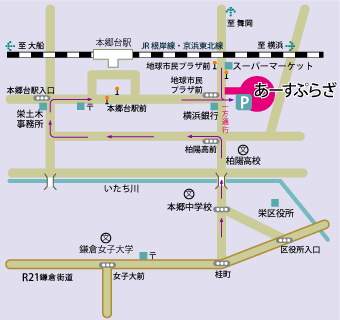 FAX　０４５-８５２-３３９１ 事務局、加藤宛　　チーム所在地　　　　　　　区､市第３５回 わかばジュニア大会 参加登録申請書登録チーム名：　　　　　　　　　　　　　　　　　　　　　　　　　　　　代表者氏名：　　　　　　　　　　　　　　℡　　　　　　　　　　　携帯　　　　　　　　　　　　　監督氏名：　　　　　　　　　　　　　　　℡　　　　　　　　　　　　携帯　　　　　　　　　　　　　連絡者氏名： 　　　　　　　　　　℡・FAX　　　　 　　　　　　　携帯　　　　　　　　　　　　　　　　　　　　　　　　　　　　　　　　　　　　　　　　　　※連絡者のFAXは必須、諸連絡はFAXになります!住所：〒　　－　　　　　　　　　　　　　　　　　　　　　　　　　　　　　　ｅ‐Ｍａｉｌ：　　　　　　　　　＠　　　　　　　　　　　　　　　　　　　　　　　参加状況：　　第３５回大会に新規参加　　　　　第３５回大会に継続参加　　　第３５回大会に不参加だが継続登録　※新規参加、大会に参加、不参加のいづれかに〇を付けて下さい。※都合で今大会に参加出来ない場合も、連絡先等をご記入の上返信いただければ、登録チームとして継続対応させて頂きます。連絡もいただけない場合は連絡先不明等で自然退会と成る場合がありますのでご注意ください。申し込み期限３月３１日までに上記にFAX返信ください。※チーム(選手)登録申請書は２部複写を取り、抽選会時に、本部（受付）およびブロック長にそれぞれ一部を提出してください。大会参加登録申請のみＦＡＸするようご注意ください通信欄：参加受付№ ３５－　　　　　　　　貴チームの、本大会へのご参加を受付・承認致しましたので、上記参加受付№を　「大会出場　チーム登録申請書」にご記入の上、２部抽選会にご持参下さい。神奈川少年野球育英協会わかばジュニア大会 事務局長　 加藤　保夫連絡者氏名：　　　　　　　　　携帯№　　　　　　　　　　　　　携帯✉　　　　　　　　　　　　　　　　　　　　　　　　　　　　　　　　　　　　　　　.　連絡者mail add.                             　　登　　録　　選　　手※ ２部印刷して、抽選会にて、本部（受付）およびブロック長にそれぞれ一部を提出してください。チ　ー　ム　名チ　ー　ム　名所在地区　　　　　　　区　　　　　　　市　　　　　　　区　　　　　　　市背番号氏　　　名住　　　所（正確に）住　　　所（正確に）住　　　所（正確に）連絡先（携帯電話）代表者―不要不要不要監督３０コ―チ２９コ―チ２８スコアラー―不要不要不要不要審判員―不要不要不要不要審判員―不要不要不要不要背番号守備位置氏　　　名住　　　所（町名まで）学校名学年1１０2345678910111213　14151617181920